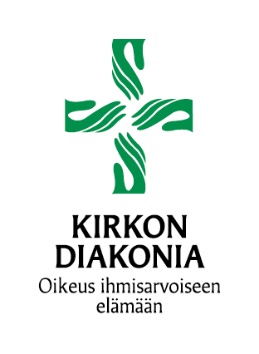 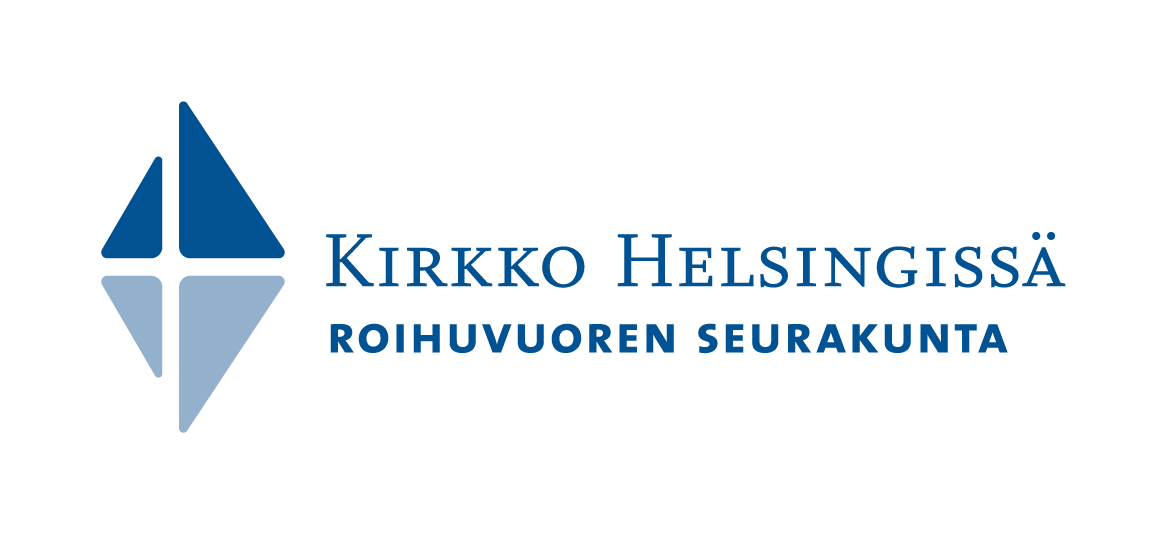 ROIHUVUOREN SEURAKUNNAN DIAKONIATYÖN JOULUAVUSTUS 2022Diakoniatyön jouluavustus on tarkoitettu Roihuvuoren seurakunnan alueella asuville vähävaraisille yksineläville, pariskunnille ja perheille. Seurakuntamme alueeseen kuuluvat:RoihuvuoriItäkeskuksen Ilotulitustien talotMarjaniemiTammisaloLaajasalo (sis. Hevossalmi, Jollas, Kaitalahti, Kruunuvuorenranta, Suomensuo, Tullisaari ja Yliskylä)SantahaminaVartiosaariVillinkiTäytä kaikki hakemuksen kohdat huolellisesti ja toimita liitteet. Emme käsittele puutteellisia hakemuksia. Palauta hakemus sekä viimeisin Kelan perustoimeentulotukipäätös tai kaikkien tilien tiliotteet viimeisiltä 2 kuukaudelta kirjekuoressa viimeistään keskiviikkona 30.11.2022 jokoRoihuvuoren kirkolle (Tulisuontie 2, 00820 Helsinki)Laajasalon kirkolle (Reposalmentie 13, 00840 Helsinki)tai diakoniatyöntekijöilleja kirjoita päälle ”JOULUAVUSTUSHAKEMUS”.Ilmoitamme jouluavustuspäätöksestä sinulle 7.12.2022 valintasi mukaan joko tekstiviestillä tai sähköpostilla. Jouluavustusten lahjoittajina ovat eri järjestöt, yksityiset ihmiset sekä Roihuvuoren seurakunnan diakoniatyö.Säilytä tämä sivu hakemuksesta itselläsi.
Lisätietoja saat diakoniatyöntekijöiltämme:Eija Hoikkala	p. 09 2340 5728    
Tuula Alho 	p. 09 2340 57 38	
Kaisa Moilanen	p. 09 2340 5748JOULUAVUSTUSHAKEMUS 2022Nimi: ________________________________________________     Henkilötunnus: ___________
Osoite: _________________________________________________________________________  Puhelin: _________________________  Sähköpostiosoite: ________________________________Pyydän päätöksen jouluavustuksen saamisesta tekstiviestillä / sähköpostilla (ympyröi toinen)

Työssä: _______  Työtön: _______   Eläkkeellä: _______   Opiskelija: _______   Muu: ________
Avioliitto/avoliitto: 	_____ Eronnut: ____ Yksinhuoltaja: ___  Leski: _____ Yksin asuva: _______Avio-/avopuolison nimi: ____________________________________________________________Työssä: _______ Työtön: _______   Eläkkeellä: _______   Opiskelija: _______   Muu: _________Kotona asuvien lasten nimet ja iät: ____________________________________________________HAKIJAN/PERHEEN NETTOTULOT KUUKAUDESSA (€/KK)HAKIJAN/PERHEEN MENOT KUUKAUDESSA (€/KK)JOULUAVUSTUKSEN HAKEMISEN SYY:


Vakuutan antamani tiedot oikeiksi.Päiväys: _______________________________________________________________________________Allekirjoitus: _______________________________________________________________________________Nimen selvennys: _______________________________________________________________________________HakijaPuolisoPalkka / eläkeTyöttömyyspäiväraha /
ansiosidonnainenAsumistukiKotihoidon tukiLapsilisäElatustukiPerustoimeentulotukiMuut tulot, mitkä?YHTEENSÄ:€€HakijaPuolisoVuokra / yhtiövastikeRuoka ja hygieniaSähkö ja vesiVakuutusmaksutLasten päivähoitomaksutPuhelin ja nettiSairauskulutElatusmaksutVelat, vipit, ulosottoMuut menot, mitkä?YHTEENSÄ:€€